ผลการดำเนินงานนโยบายด้านโครงสร้างพื้นฐานโครงการที่กู้เงินส่งเสริมกิจการเทศบาล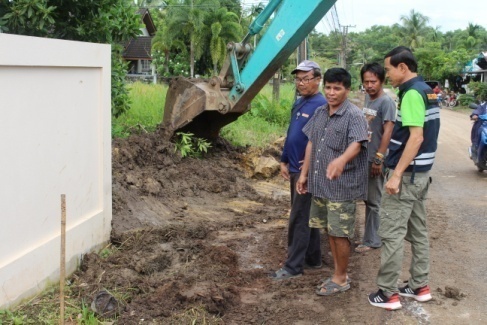 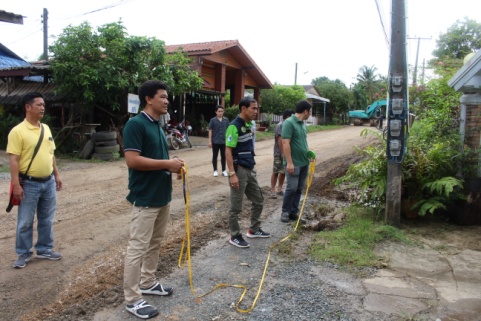 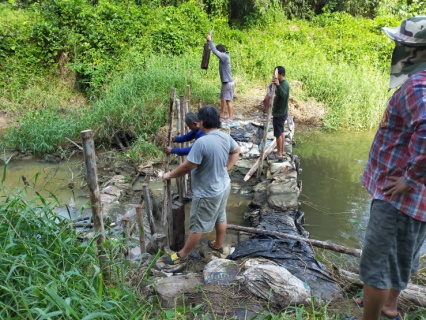 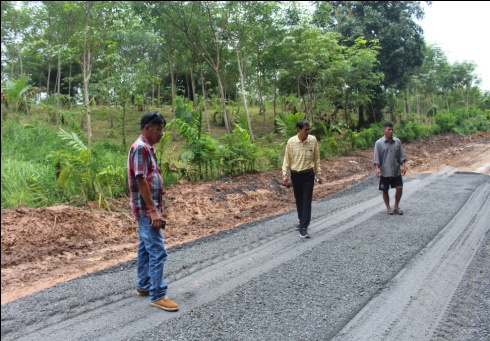 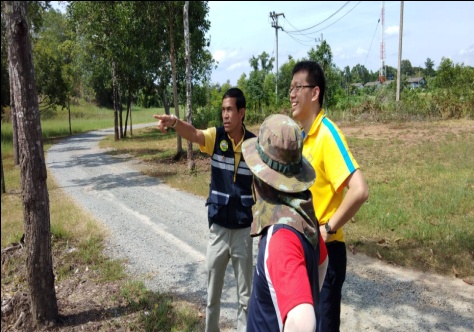 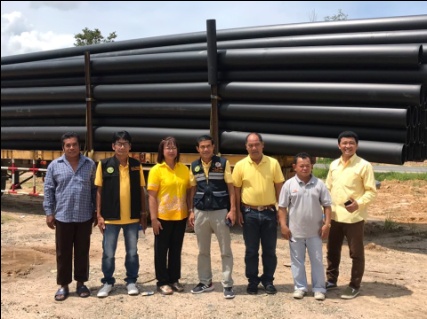 ผลการดำเนินงานนโยบายด้านเศรษฐกิจกิจกรรมที่สนับสนุนโดยไม่ใช้งบประมาณ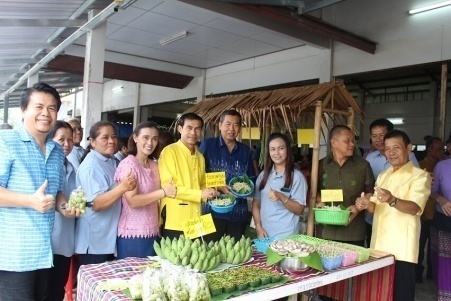 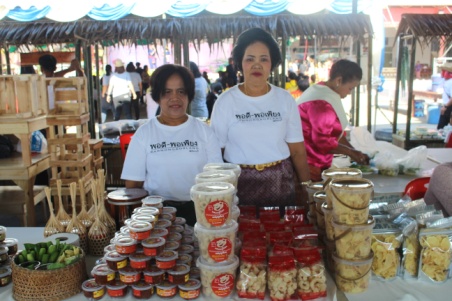 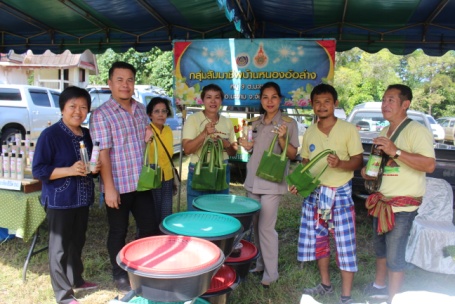 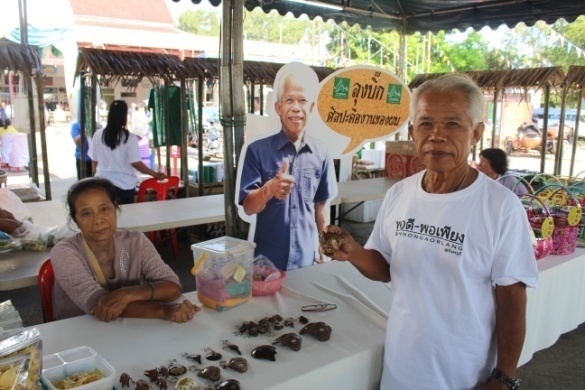 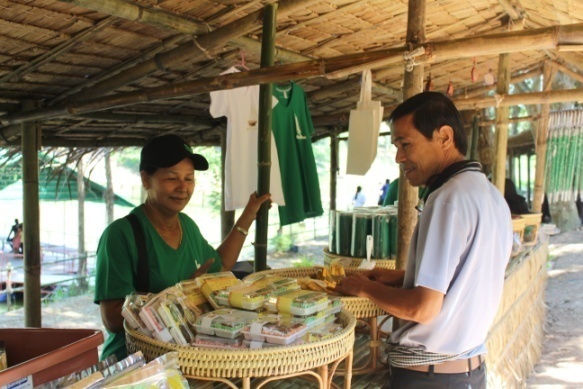 ผลการดำเนินงานนโยบายด้านสังคมกิจกรรมที่สนับสนุนโดยไม่ใช้งบประมาณ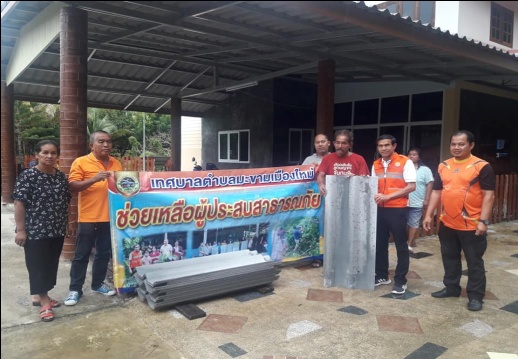 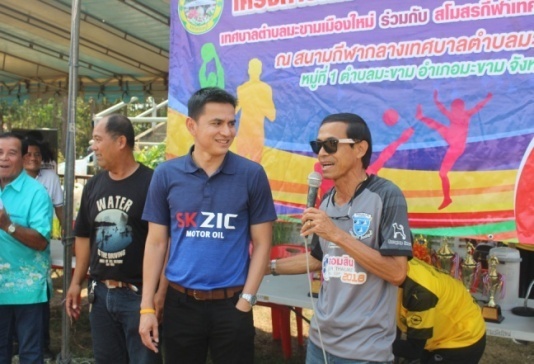 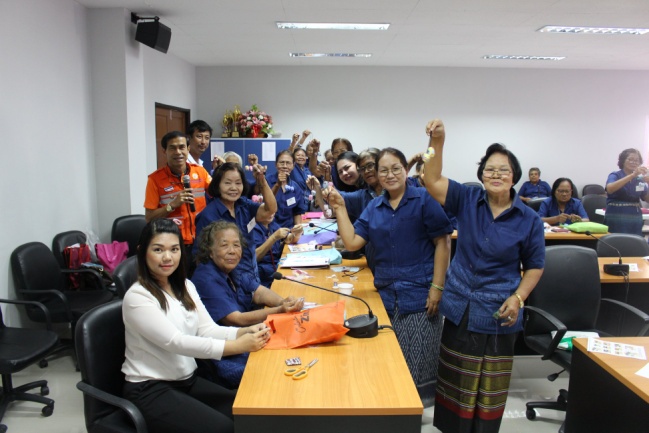 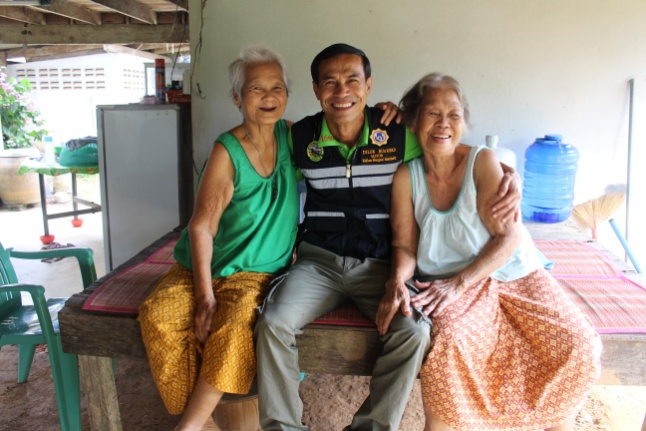 ผลการดำเนินงานนโยบายด้านสิ่งแวดล้อมกิจกรรมที่สนับสนุนโดยไม่ใช้งบประมาณ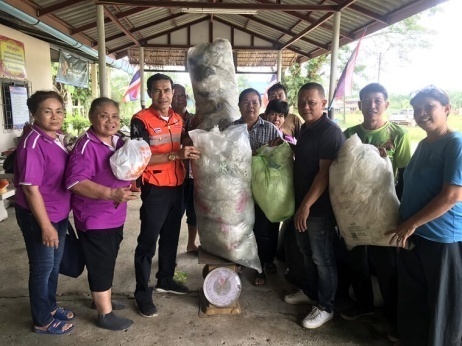 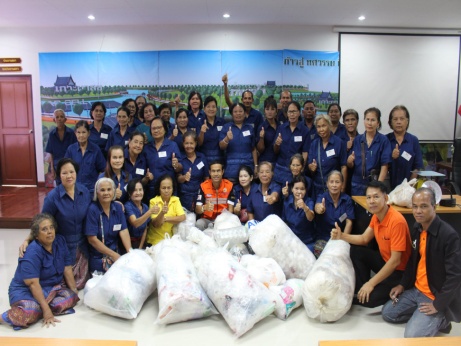 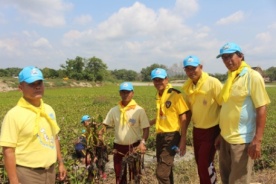 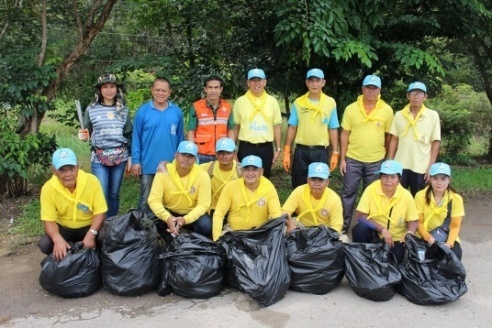 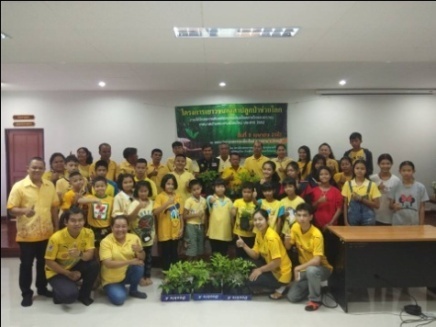 ผลการดำเนินงานนโยบายด้านสาธารณสุขกิจกรรมที่สนับสนุนโดยไม่ใช้งบประมาณ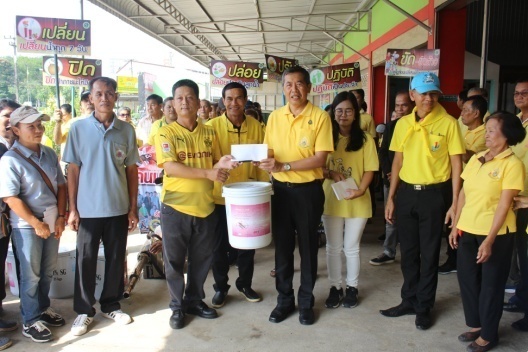 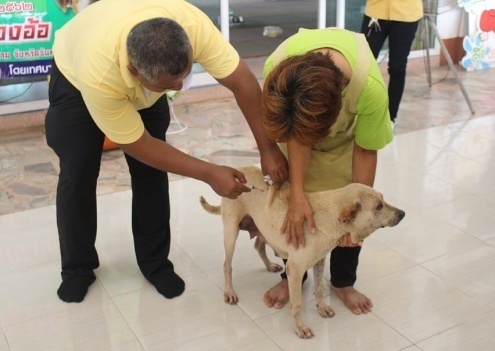 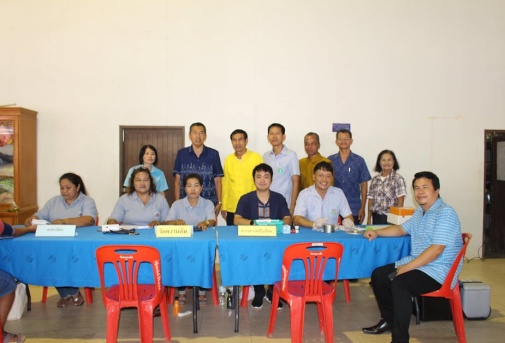 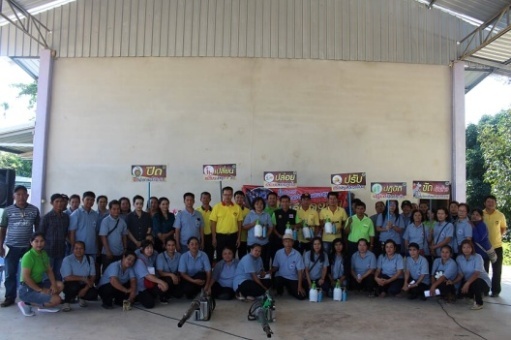 ผลการดำเนินงานนโยบายด้านการศึกษา ศาสนาและวัฒนธรรมกิจกรรมที่สนับสนุนโดยไม่ใช้งบประมาณ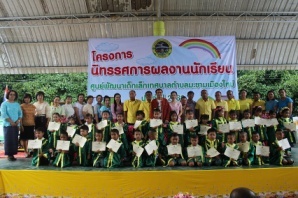 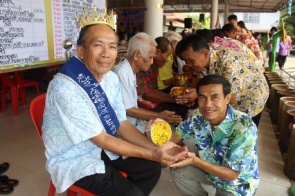 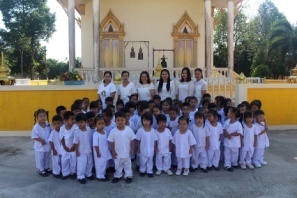 ผลการดำเนินนโยบายด้านการบริหารงานคลังกิจกรรมที่สนับสนุนโดยไม่ใช้งบประมาณ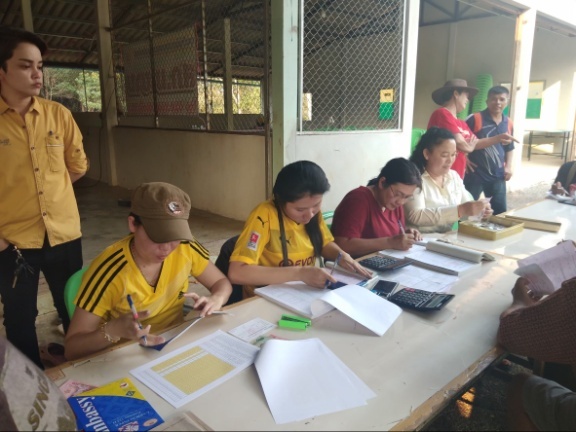 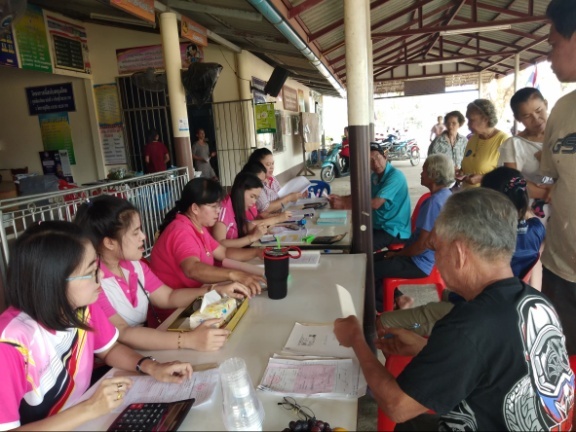 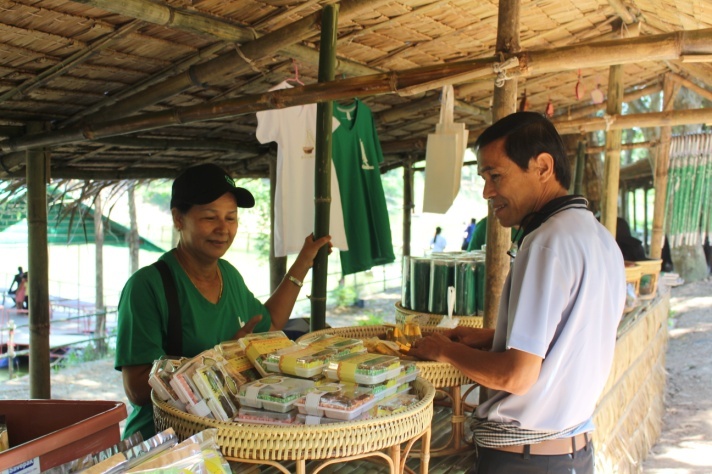 ผลการดำเนินงานตามนโยบายด้านการเมืองการปกครอง และการบริหารกิจกรรมที่สนับสนุนโดยไม่ใช้งบประมาณ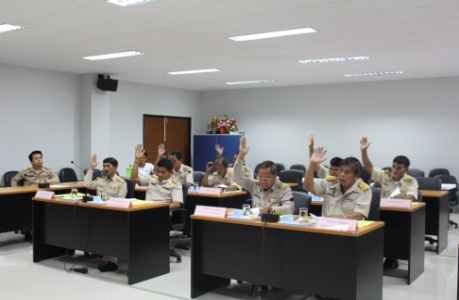 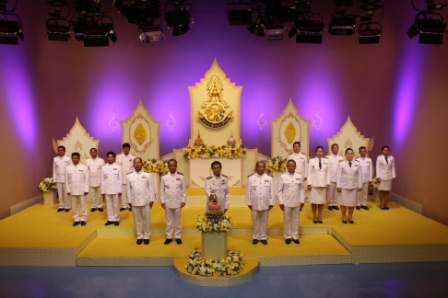 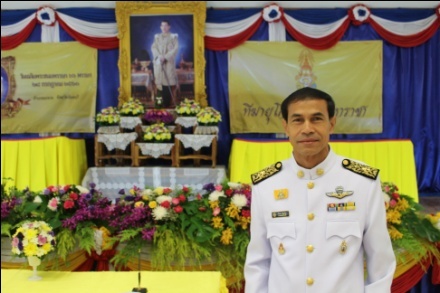 ผลการดำเนินงานนโยบายด้านการรักษาความสงบเรียบร้อยของประชาชน กิจกรรมที่สนับสนุนโดยไม่ใช้งบประมาณ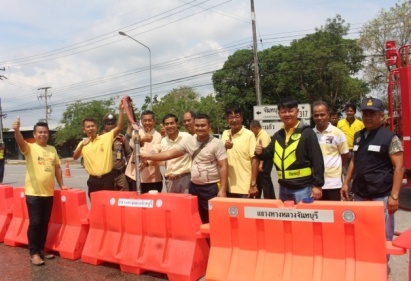 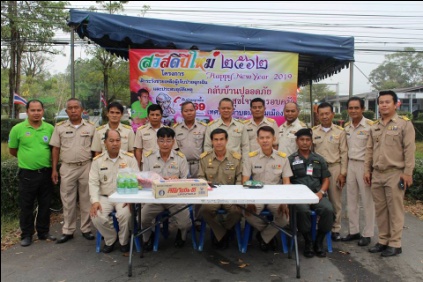 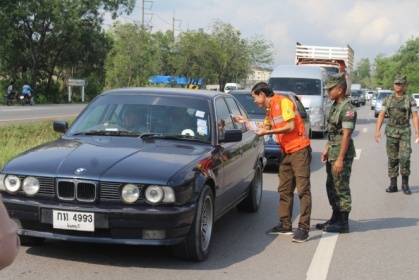 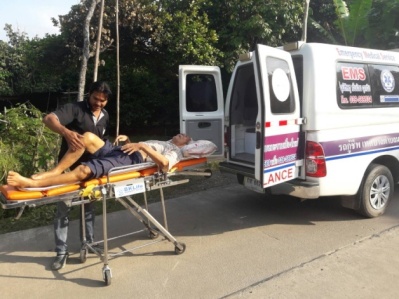 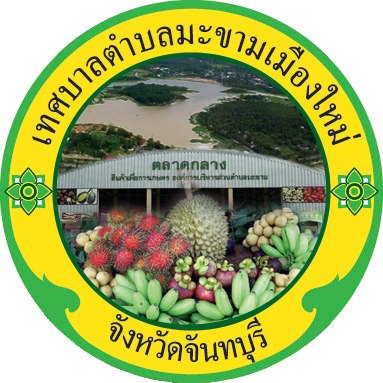 รายงานผลการปฏิบัติงานประจำปีงบประมาณ ๒๕๖๒เทศบาลตำบลมะขามเมืองใหม่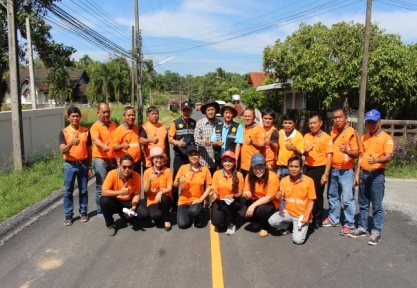 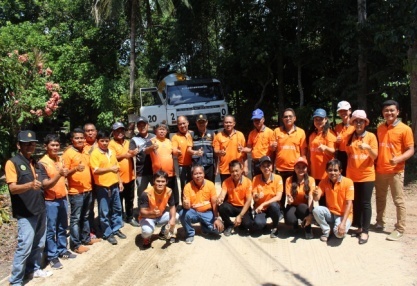 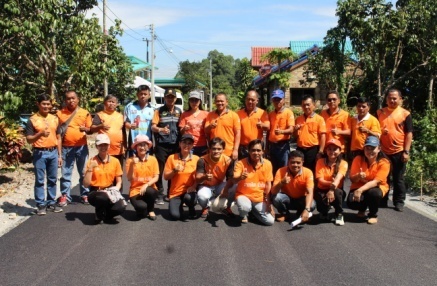 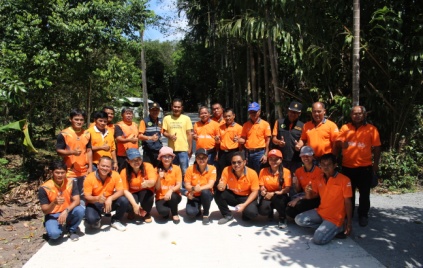 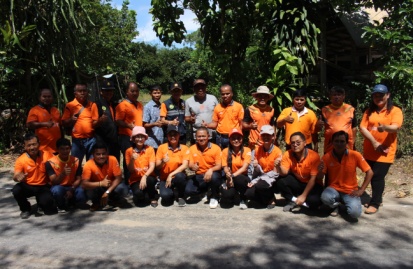 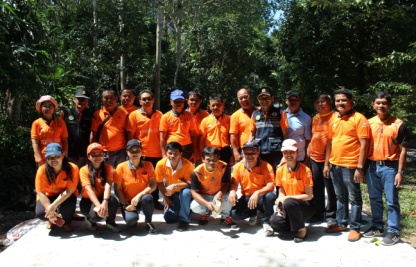 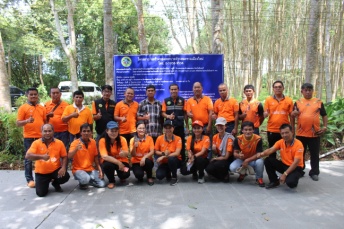 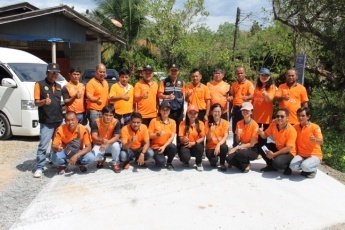 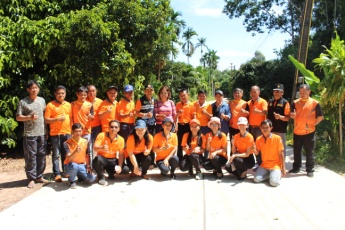 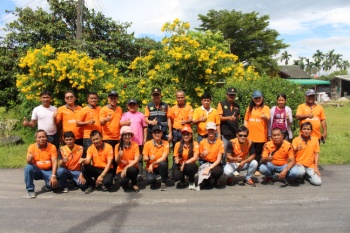 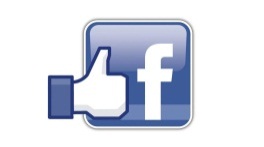 สรุปผลการดำเนินงานกองทุนหลักประกันสุขภาพเทศบาลตำบลมะขามเมืองใหม่ ประจำปีงบประมาณ 2562ลำดับโครงการ/กิจกรรมงบประมาณ๑โครงการก่อสร้างถนนคอนกรีตเสริมเหล็ก ซอยท่าระม้าบน 4(ซอยทุ่งไอ้ไก่) หมู่ที่ 10๗๑๐,๐๐๐๒โครงการก่อสร้างถนนคอนกรีตเสริมเหล็ก ซอยศาลาเอนกประสงค์(หลังใหม่) หมู่ที่ 2๔๙๐,๐๐๐๓โครงการก่อสร้างถนนเสริมดิน  สายเกาะยาวพัฒนา - บางจะอ้าย(ยกระดับ)  หมู่ที่ 1   ๒๐๐,๐๐๐๔โครงการก่อสร้างถนนคอนกรีตเสริมเหล็ก สายหนองขุม – ยายซา หมู่ที่ 2๔๙๐,๐๐๐๕โครงการก่อสร้างถนนคอนกรีตเสริมเหล็ก ซอยรัฐเอื้อราษฎร์ หมู่ที่ 8   ๒๒๐,๐๐๐๖โครงการก่อสร้างถนนคอนกรีตเสริมเหล็ก ซอยเกาะตะบาก 1/1หมู่ที่ 9๖๗๖,๐๐๐๗โครงการก่อสร้างถนนคอนกรีตเสริมเหล็ก สายทุ่งคานรูด หมู่ที่ 5๗๙๗,๐๐๐๘โครงการก่อสร้างถนนคอนกรีตเสริมเหล็ก ซอยวังจะอ้าย 4 เกาะยาวพัฒนา หมู่ที่ 7๑,๑๒๔,๐๐๐๑๐โครงการก่อสร้างถนนพาราแอสฟัลท์ติกฯซอยสุโขธารา 1-2 หมู่ที่ 3๕,๑๘๕,๐๐๐งบอุดหนุนเฉพาะกิจ๑๑โครงการก่อสร้างถนนพาราแอสฟัลท์ติกฯซอยสามหมู่ 2,6,9๓,๗๙๙,๙๓๘งบอุดหนุนเฉพาะกิจ๑๒โครงการปรับปรุงซ่อมแซมสถานีสูบน้ำด้วยไฟฟ้าบ้านบางจะอ้าย ม.7๖,๐๓๒,๙๐๐งบอุดหนุนเฉพาะกิจลำดับโครงการ/กิจกรรมงบประมาณ๑โครงการปรับปรุงผิวทาง Asphaltic concrete  ซอย 9ท่าระม้าสามัคคี หมู่ที่ 10๕๐๐,๐๐๐๒โครงการก่อสร้างถนน Asphaltic concrete สายคอกรักหมู่ที่ 1๕๐๐,๐๐๐๓โครงการก่อสร้างถนน Asphaltic concrete ซอยเฉลิมพระเกียรติ10 (ซอยคลองทราย1) หมู่ที่ 3๕๐๐,๐๐๐๔โครงการก่อสร้างถนน Asphaltic concrete ซอยท่าหลวงล่าง 7(ซอยบ้านใน) หมู่ที่ 5๕๐๐,๐๐๐๕โครงการก่อสร้างถนน Asphaltic concrete ซอยรอบบึง  หมู่ที่6๕๐๐,๐๐๐๖โครงการก่อสร้างถนน Asphaltic concrete ซอยหนองแสง 2     หมู่ที่ 9360,000๗โครงการก่อสร้างถนนคอนกรีตเสริมเหล็ก ซอยทุ่งยายบู่หมู่ที่ 2๕๐๐,๐๐๐๘โครงการก่อสร้างถนนคอนกรีตเสริมเหล็ก ซอยหนองขุม –เนินตะไทย หมู่ที่ 2475,000	๙โครงการก่อสร้างถนนคอนกรีตเสริมเหล็ก ซอยเกาะโมกข์ 1    หมู่ที่ 4500,000๑๐โครงการก่อสร้างถนนคอนกรีตเสริมเหล็ก ซอยเกาะสาน 5  (ซอยสนามกีฬา) หมู่ที่ 6500,000๑๑โครงการก่อสร้างถนนคอนกรีตเสริมเหล็ก ซอยวังจะอ้าย 7  หมู่ที่7   500,000๑๒โครงการก่อสร้างถนนคอนกรีตเสริมเหล็ก ซอยวังจะอ้าย 4     หมู่ที่ 7500,000๑๓โครงการก่อสร้างถนนคอนกรีตเสริมเหล็ก ซอยพญาล่าง 2 (ซอยหนองบัว-ดีไวน์)หมู่ที่ 8500,000๑๔โครงการก่อสร้างถนนคอนกรีตเสริมเหล็ก ซอยเกาะตะบาก1/1    หมู่ที่ 9415,000ลำดับโครงการ/กิจกรรมงบประมาณ๑๕โครงการก่อสร้างถนน Asphaltic concrete สายเกาะหนองบัวหมู่ที่ 11,307,000๑๖โครงการก่อสร้างถนน Asphaltic concrete ซอยสุโขธารา - ร่วมหนองอ้อพัฒนา (ซอยครูสิทธา) หมู่ที่ 3764,000๑๗โครงการปรับปรุงถนน Para Asphaltic concrete สายเกาะตะบาก-น้ำรัก หมู่ที่ 9956,000๑๘โครงการก่อสร้างถนน Asphaltic concrete ซอยรอบหนองเสม็ด หมู่ที่ 9879,000๑๙โครงการ ก่อสร้างสนามกีฬาฟุตบอลหญ้าเทียม หมู่ที่ 93,000,000  ลำดับโครงการ/กิจกรรมงบประมาณ๑สนับสนุนการประกอบธุรกิจที่เป็นมิตรกับสิ่งแวดล้อมไม่ใช้งบประมาณ๒พัฒนาและจัดระเบียบตลาดกลางสินค้าเพื่อการเกษตรไม่ใช้งบประมาณ๓สนับสนุนการจัดกิจกรรมส่งเสริมการท่องเที่ยวและการค้าขายอย่างเป็นธรรมในพื้นที่ไม่ใช้งบประมาณ๔สนับสนุนการทำสวนผลไม้และการเกษตรปลอดสารพิษไม่ใช้งบประมาณ๕สนับสนุนให้ประชาชนได้ซื้อขายสินค้าในตลาดกลางสินค้าเพื่อการเกษตรอย่างยุติธรรมไม่ใช้งบประมาณ๖สนับสนุนการรวมกลุ่มประกอบอาชีพของประชาชนไม่ใช้งบประมาณ๗ประชาสัมพันธ์ผลผลิตต่างๆในพื้นที่ ผ่านทางสื่อโทรทัศน์,วิทยุ สื่อโซเชียลมีเดียและสื่อสิ่งพิมพ์ เพื่อส่งเสริมการจำหน่ายและต่อยอดผลผลิตไม่ใช้งบประมาณลำดับโครงการ/กิจกรรมงบประมาณ๑โครงการเฝ้าระวังช่วยเหลือผู้ที่เจ็บป่วยฉุกเฉินและประสบอุบัติเหตุ๖๙,๘๐๐๒โครงการป้องกันและบรรเทาความเดือดร้อนของประชาชนที่ประสบสาธารณภัย๔๐,๗๒๐.๕๐๓โครงการกีฬาต้านยาเสพติด๑๐๐,๐๐๐๔โครงการมหกรรมกีฬาอำเภอมะขาม๕๐,๐๐๐๕โครงการร้อยดวงใจ ห่วงใยผู้สูงอายุ๗๐,๐๐๐๖โครงการจ่ายเบี้ยยังชีพผู้สูงอายุตามนโยบายแบบขั้นบันได๘,๓๕๖,๔๐๐๗โครงการจ่ายเบี้ยยังชีพคนพิการ๑,๕๖๕,๖๐๐๘โครงการจ่ายเบี้ยยังชีพผู้ติดเชื้อเอดส์๑๓๘,๐๐๐ลำดับโครงการ/กิจกรรมงบประมาณ๑ลงพื้นที่เยี่ยมเยือนและช่วยเหลือผู้สูงอายุ ผู้พิการ ผู้ติดเชื้อและผู้ยากไร้อย่างต่อเนื่องไม่ใช้งบประมาณ๒สนับสนุนการแข่งขันกีฬาทุกระดับชั้นไม่ใช้งบประมาณ๓พัฒนาสนามกีฬาและลานกีฬาในหมู่บ้านไม่ใช้งบประมาณ๔สนับสนุนการแข่งขันทุกระดับชั้นไม่ใช้งบประมาณลำดับโครงการ/กิจกรรมงบประมาณ๑โครงการจัดธนาคารขยะชุมชน๓๐,๐๐๐๒โครงการชุมชนรักษ์สิ่งแวดล้อม๓๙,๙๕๐๓โครงการปรับภูมิทัศน์ตลาดกลาง ทต.มะขามเมืองใหม่๕๐,๐๐๐ลำดับโครงการ/กิจกรรมงบประมาณ๑กำจัดผักตบชวาในหนองตะพองและแหล่งน้ำสาธารณะไม่ใช้งบประมาณ๒ปรับปรุงภูมิทัศน์หนองตะพองและพื้นที่สาธารณะไม่ใช้งบประมาณ๓โครงการ Big cleaning Dayไม่ใช้งบประมาณ๔เฝ้าระวังและแก้ไขปัญหาสิ่งแวดล้อมต่างๆไม่ใช้งบประมาณ๕ให้ความรู้แก่เด็กและเยาวชนเกี่ยวกับการคัดแยกขยะไม่ใช้งบประมาณ๖ปรับปรุงระบบการจัดเก็บขยะให้ครอบคลุมทุกพื้นที่ไม่ใช้งบประมาณ๗สนับสนุนการติดตั้งถังขยะอินทรีย์ และการคัดแยกขยะไม่ใช้งบประมาณลำดับโครงการ/กิจกรรมงบประมาณ๑โครงการอุดหนุน อสม. ตำบลมะขาม๒๐๐,๐๐๐๒โครงการอาหารสะอาด รส ชาติ อร่อย๖,๐๘๕๓โครงการรณรงค์และควบคุมไข้เลือดออก๓๐,๐๐๐๔โครงการตลาดนัดสุขภาพดี วิถีคนตำบลมะขาม๙๐,๐๐๐๕โครงการสัตว์ปลอดโรค คนปลอดภัยจากโรคพิษสุนัขบ้า๖๒,๐๔๐๖สมทบกองทุนหลักประกันสุขภาพ ทต.มะขามเมืองใหม่๑๕๐,๐๐๐ลำดับโครงการ/กิจกรรมงบประมาณ๑โครงการวัยใส ห่างไกลเอดส์ไม่ใช้งบประมาณ๒รณรงค์ป้องกันโรคติดต่อไม่ใช้งบประมาณ๓รณรงค์ให้ประชาชนร่วมบริจาคโลหิต อำเภอมะขามไม่ใช้งบประมาณลำดับโครงการ/กิจกรรมงบประมาณ๑โครงการบรรพชาอุปสมบทสามเณรภาคฤดูร้อน๑๕,๐๐๐๒โครงการบวชชีพราหมณ์ วัดพญาล่าง๑๕,๐๐๐๓โครงการวันออกพรรษา๘,๐๐๐๔โครงการส่งเสริมภูมิปัญญาท้องถิ่น (การประดิษฐ์กระทงจากวัสดุธรรมชาติ)๑๕,๐๐๐๕โครงการส่งเสริมศิลปะการแสดงพื้นบ้าน๑๓,๕๐๐๖โครงการสืบสานวัฒนธรรมประเพณีลอยกระทง ประจำปี 62๑๐๐,๐๐๐๗โครงการสืบสานวัฒนธรรมไทยจากใจพี่สอนน้อง๑๕,๐๐๐๘โครงการแห่เทียนเข้าพรรษา๑๕,๐๐๐๙โครงการศึกษาดูงานคณะกรรมการสถานศึกษา๗,๙๕๐๑๐โครงการเรียนรู้สู่โลกกว้าง ศพด.เทศบาลตำบลมะขามเมืองใหม่๓๐,๐๐๐๑๑โครงการเยี่ยมบ้านเด็ก ศพด.เทศบาลตำบลมะขามเมืองใหม่๘,๐๐๐๑๒อุดหนุนโครงการอาหารกลางวัน รร.วัดวังจะอ้าย๖๒๖,๕๔๐๑๓โครงการวันเด็กแห่งชาติ 2562๗๐,๐๐๐๑๔โครงการนิทรรศการผลงานนักเรียนศูนย์พัฒนาเด็กเล็ก๒๕,๐๐๐๑๕จัดซื้ออาหารเสริม(นม)สำหรับโรงเรียนประถม๒๙๕,๕๐๗.๒๒๑๖จัดซื้ออาหารเสริม(นม)ให้กับนักเรียนศูนย์พัฒนาเด็กเล็ก๙๙,๑๖๘.๐๒๑๗สนับสนุนอาหารกลางวันนักเรียนศูนย์พัฒนาเด็กเล็ก๓๒๕,๗๖๐๑๘จัดกิจกรรมปฐมนิเทศ๘,๐๐๐๑๙สนับสนุนกิจกรรมศูนย์เยาวชนและสภาเด็กและเยาวชน ตำบลมะขาม๒๐,๐๐๐ลำดับโครงการ/กิจกรรมงบประมาณ๑สนับสนุนกิจกรรมทางศาสนาไม่ใช้งบประมาณ๒สนับสนุนกิจกรรมทางการศึกษาของโรงเรียนต่างๆไม่ใช้งบประมาณ๓โครงการการแต่งกายด้วยผ้าไทยไม่ใช้งบประมาณลำดับโครงการ/กิจกรรมงบประมาณ๑สนับสนุนการบริหารงบประมาณแบบมุ้งเน้นผลงาน โดยยึดหลักความคุ้มค่าโปร่งใสและตรวจสอบได้ไม่ใช้งบประมาณ๒ลงพื้นที่จัดเก็บภาษีอย่างถูกต้องและเป็นธรรมไม่ใช้งบประมาณ๓ตรวจสอบข้อมูลการจัดเก็บภาษีอย่างต่อเนื่องไม่ใช้งบประมาณ๔ประชาสัมพันธ์ข้อมูลการจัดซื้อจัดจ้างต่างๆ อย่างโปร่งใสตามระเบียบกฎหมายไม่ใช้งบประมาณ๕จัดทำสื่อโซเชียลมีเดียของเทศบาล เพื่อเป็นสื่อกลางเผยแพร่ข้อมูลข่าวสารและรับฟังปัญหาความเดือดร้อน รวมถึงข้อเสนอแนะจากประชาชนโดยตรงไม่ใช้งบประมาณลำดับโครงการ/กิจกรรมงบประมาณ๑โครงการเทศบาลพบประชาชน๔๙,๔๐๐๒โครงการเทศบาลตำบลมะขามเมืองใหม่ปลอดทุจริตและปชช.รู้กฎหมาย๑๙,๗๐๐๓โครงการอบรมวินัยพนักงานเทศบาล๙,๗๕๐๔โครงการอบรมสัมมนาศึกษาดูงานฝ่าบริหาร ฝ่ายนิติ และกลุ่มองค์กร๑๖๘,๓๙๐๕จัดทำรายงานผลการปฏิบัติงานประจำปี๙๖,๐๐๐๑จัดทำวารสาร ทต.มะขามเมืองใหม่ไม่ใช้งบประมาณ๒ส่งเสริมประชาชนเข้าร่วม/รับทราบการประชุมสภาเทศบาลไม่ใช้งบประมาณ๓ประดับธง ไฟ วันสำคัญแห่งชาติไม่ใช้งบประมาณ๔จัดการประชุมทบทวนขั้นตอนการทำงาน(ประชุมพนักงานทุกเดือน)ไม่ใช้งบประมาณ๕ประชาสัมพันธ์ขั้นตอนการปฏิบัติงานและข้อเสนอ แนะนำประชาชนในการติดต่อราชการต่างๆไม่ใช้งบประมาณ๖จัดทำระบบข้อมูลข่าวสารทางราชการไม่ใช้งบประมาณลำดับโครงการ/กิจกรรมงบประมาณ๑โครงการป้องกันและบรรเทาความเดือดร้อนของประชาชนที่ประสบเหตุ สาธารณภัย๔๐,๗๒๐.๕๐๒สนับสนุนช่วยเหลือประชาชนเกี่ยวกับภัยแล้ง-ทรายหยาบ,ผ้ายางดำ,กระสอบทราย๑๔๑,๘๐๐๓โครงการเฝ้าระวังช่วยเหลือผู้ที่เจ็บป่วยฉุกเฉิน และประสบอุบัติเหตุ-ตั้งด่านบริการประชาชนช่วงเทศกาลสงกรานต์ และช่วงปีใหม่๖๙,๘๐๐ลำดับโครงการ/กิจกรรมงบประมาณ๑สนับสนุนการทำงานของหน่วยงานราชการ,อปพร.และองค์กรต่างๆ ในการดูแลความสงบเรียบร้อยในชีวิตและทรัพย์สินของประชาชน   ไม่ใช้งบประมาณ๒สนับสนุนการป้องกันและบรรเทาสาธารณะภัยต่างๆไม่ใช้งบประมาณ๓สนับสนุนการช่วยเหลือผู้เจ็บป่วยฉุกเฉินและประสบอุบัติเหตุ  ไม่ใช้งบประมาณ๔สนับสนุนการเพิ่มพูนความรู้ผู้ปฏิบัติงานในระบบฉุกเฉิน EMS  ไม่ใช้งบประมาณ๕สนับสนุนการป้องกันและลดอุบัติเหตุทางถนนในช่วงเทศกาลสำคัญ  ไม่ใช้งบประมาณ๖สนับสนุนการดำเนินงานของศูนย์ปฏิบัติการพลังแผ่นดินเอาชนะยาเสพติด  ไม่ใช้งบประมาณ๗สนับสนุนการทำงานของฝ่ายความมั่นคง,ฝ่ายความมั่นคง,ฝ่ายปกครอง,สถานประกอบการ,โรงเรียน,หมู่บ้านและชุมชนในการแก้ไขปัญหายาเสพติด   ไม่ใช้งบประมาณ๘สนับสนุนการทำงานของหน่วยงานทั้งภาครัฐ,ภาคเอกชนและภาคประชาชน  เพื่ออำนวยความสะดวกแก่ประชาชนในสถานการณ์ต่างๆไม่ใช้งบประมาณลำดับโครงการ/กิจกรรมงบประมาณ๑โครงการตลาดนัดสุขภาพดี วิถีคนตำบลมะขาม  90,000๒โครงการอนามัยเจริญพันธุ์ ป้องกันการตั้งครรภ์ก่อนวัยอันควร20,000๓โครงการเครือข่ายร่วมคิด พิชิตเบาหวาน-ความดันโลหิตสูง20,000๔โครงการคัดกรองเบาหวานขึ้นจอประสาทตา ในผู้เป็นเบาหวาน15,000๕โครงการส่งเสริมการออกกำลังกาย(อสม.ม.5)10,000๖โครงการอบรมคนมะขามร่วมใจพิชิตลูกน้ำยุงลาย30,000๗โครงการป้องกันการตั้งครรภ์ในวัยเรียน10,000๘โครงการเสริมสร้างคุณธรรม จริยธรรมด้านอนามัยเจริญพันธุ์15,000๙โครงการสุขภาวะดี ตามวิถีคนหนองอ้อ15,000๑๐โครงการตรวจคัดกรองสุขภาพเบื้องต้น (รพ.สต.หลวงประกอบนิติสาร)26,400๑๑โครงการตรวจคัดกรองสุขภาพเบื้องต้น (รพ.สต.มะขาม)15,000  ๑๒โครงการส่งเสริมการออกกำลังกาย(อสม.ม.3)10,000๑๓โครงการรณรงค์การตรวจคัดกรองมะเร็งปากมดลูก5,000๑๔โครงการพัฒนาคุณภาพชีวิตคนพิการในพื้นที่10,000๑๕โครงการคัดกรองความเสี่ยงในการหกล้มและข้อเสื่อมในผู้สูงอายุ20,000๑๖โครงการส่งเสริมสุขภาพผู้สูงอายุโรงพยาบาลมะขาม20,000๑๗โครงการส่งเสริมสุขภาพผู้สูงอายุ รพ.สต.หลวงประกอบนิติสาร15,000 ๑๘โครงการเด็กเล็กสุขภาพดีพัฒนาการสมวัย15,000 ๑๙โครงการเสริมสร้างสุขภาพนักเรียนผู้สูงอายุด้วยหลัก 3 อ.(อาหาร ออกกำลังกาย อารมณ์)20,000 ๒๐สนับสนุนค่าใช้จ่ายในการบริหารหรือพัฒนากองทุนหลักประกันสุขภาพให้มีประสิทธิภาพ52,572  ๒๑สนับสนุนค่าใช้จ่ายในกรณีเกิดโรคระบาด หรือภัยพิบัติในพื้นที่12,400